Coraz bliżej otwarcia nowego budynku Muzeum Sztuki Nowoczesnej w Warszawie.
W maju tego roku kończą się prace związane z położeniem stropu na parterze nowej siedziby MSN. Budowa zakończy się w kolejnym roku, a pierwszych widzów Muzeum na placu Defilad ma nadzieję przywitać w 2023 roku. Nowe warszawskie muzeum to łącznie 19 788 metrów kwadratowych powierzchni, a jego budowa to sztuka sama
w sobie.Budynek zaprojektował nowojorski architekt Thomas Phifer. Prace konstrukcyjne zaczęły się w 2019 r.. Samo wykonanie dwóch kondygnacji podziemnych było dużym wyzwaniem, ponieważ 60% nowej siedziby Muzeum znajduje się nad tunelami i stacją Centrum warszawskiego metra. W związku z tym bryła budynku wspierać się będzie na 128 betonowych palach fundamentowych, które sięgają ponad 30 metrów w głąb, oplatając konstrukcję metra. W związku z potencjalnymi odkształceniami konstrukcji metra, ten etap budowy odbywał się w ścisłej współpracy m.in. z pracownikami Metra Warszawskiego oraz naukowcami z Politechniki Warszawskiej. Na wykonanych już poziomach podziemnych zlokalizowane są pomieszczenia techniczne do przechowywania i przygotowania dzieł sztuki do ekspozycji, kino oraz część sal edukacyjnych. Zwieńczony właśnie stropem pierwszy poziom nadziemny pomieści nie tylko galerię wystaw zmiennych (“Galerię A”) - ale także kolejną salę edukacyjną (zwaną “Małym m”) -  audytorium, bistro, księgarnię oraz przestronną klatkę schodową, łączącą ten poziom z położonymi wyżej przestrzeniami wystawienniczymi. Ciągi sal wystawowych będą przetykane tzw. city rooms czyli „pokojami z widokiem”, gdzie zwiedzający będą mogli odpocząć, ale także spojrzeć na miasto z zupełnie nowej perspektywy. Budynek stworzy warunki do indywidualnej kontemplacji, a jednocześnie pozostanie otwarty na potrzeby licznej publiczności. Będzie też w całości wypełniony sztuką. Dzieła artystów obecne będą
w ogólnodostępnych przestrzeniach foyer czy klatki schodowej.Parter będzie też wycofany w stosunku do wyższych pięter i przeszklony na całej wysokości kondygnacji, dzięki czemu nowe muzeum zyska wygodne podcienie i będzie  “zapraszało” widzów do wnętrza.  W nowym Muzeum Sztuki Nowoczesnej w Warszawie życie miasta, ulicy i placu Defilad będzie przenikać się ze sztuką.  Muzeum - modernizm - minimalizmDzięki przeszkleniom oraz podcieniom bryła budynku zyska dodatkową lekkość: wykonana w białego betonu architektonicznego fasada wyższych pięter będzie optycznie zawieszona nad ziemią. Powstający budynek będzie ekranem dla nowych interwencji artystycznych, projekcji czy iluminacji. Muzeum stanowić też będzie tło dla codziennych miejskich zdarzeń. Harmonijnie wpisze się w jedną z głównych ulic Warszawy. Budowanie nowej warszawskiej przestrzeni dla sztuki okazuje się być sztuką samą w sobie - betonowe elementy są odlewane ręcznie. Wyjaśnia to Mikołaj Mundzik, zastępca dyrektorki Muzeum Sztuki Nowoczesnej w Warszawie ds. Inwestycji: “Nie używamy prefabrykatów. Pracownicy budowy ręcznie konstruują formy, leją i odwibrowują beton, bo od tego zależy, czy dobrze się on ułoży. Sprawdzamy kolor, jakość i wytrzymałość, każdego pojedynczego elementu Ten proces wymaga od nas zegarmistrzowskiej precyzji, jest jak rzeźbienie w marmurze: każdy ruch jest dokładnie zaplanowany”. Architektura muzeum czerpie z tradycji warszawskiego modernizmu - nawiązuje do legendarnych domów handlowych, Warsa, Sawy i Juniora, nie konkuruje z nimi, ale tworzy relację opartą na szacunku i uzupełnianiu. Monumentalna powierzchnia białej fasady zostanie przecięta pasami okien doświetlających przestrzenie galerii, które nadadzą całej bryle bardziej rzeźbiarski charakter. Większość galerii będzie oświetlona światłem dziennym, które będzie również wpadać z góry, oświetlając całą górną kondygnację. 
Wyobraź to sobiePod koniec  kwietnia wzdłuż ulicy Marszałkowskiej budowę otoczył nowy płot. Czarno-biała grafika zaprasza “19 788 m2 sztuki - wyobraź to sobie”. Ćwiczenie z wyobraźni stanie się prostsze dla tych, którzy wezmą udział w zaplanowanym na  Noc Muzeów 2021 pierwszym oprowadzaniu online po nowej siedzibie Muzeum. Po stworzonych już kondygnacjach oraz zakamarkach budowy publiczność oprowadzą Jerzy Blomberg oraz Michał Ziętek.Otwarcie nowej siedziby Muzeum Sztuki Nowoczesnej w Warszawie dla zwiedzających zaplanowano na 2023 r. Trwają już prace nad wystawą otwarcia, która zaprezentuje tworzoną od 15 lat  kolekcję Muzeum. Generalnym Wykonawcą budynku jest WARBUD S.A. Za projekt muzeum odpowiada nowojorska firma architektoniczna Thomas Phifer and Partners we współpracy
z pracownią APA Wojciechowski Sp. z o.o., natomiast projektantem konstrukcji i instalacji jest biuro BuroHappold Engineering. Funkcję inżyniera kontraktu pełni konsorcjum Ecm Group Polska Sp. z o.o i Portico Project Management Sp. z o.o., opiekę prawną dla MSN
w zakresie inwestycyjnym świadczy kancelaria KKLW Kurzyński Łyszyk Wierzbicki Sp. k.Budowę Muzeum Sztuki Nowoczesnej finansuje m.st. Warszawa.ROZWÓJ INWESTYCJI MUZEUM SZTUKI NOWOCZESNEJ W WARSZAWIE i TR WARSZAWAOd kwietnia 2019 roku Muzeum Sztuki Nowoczesnej prowadzi budowę części muzealnej, która jest pierwszym etapem realizacji nowych siedzib muzeum i teatru na placu Defilad, przyszłym placu Centralnym. Kolejnym etapem tej inwestycji będzie budowa budynku TR Warszawa. Budowa nowej siedziby Muzeum Sztuki Nowoczesnej w WarszawieMateriały prasowe i zdjęcia: prasa.artmuseum.pl
Muzeum Sztuki Nowoczesnej w Warszawie: artmuseum.plkontakt dla mediów:
Józefina Bartyzel 
jozefina.bartyzel@artmuseum.pl
695 492 970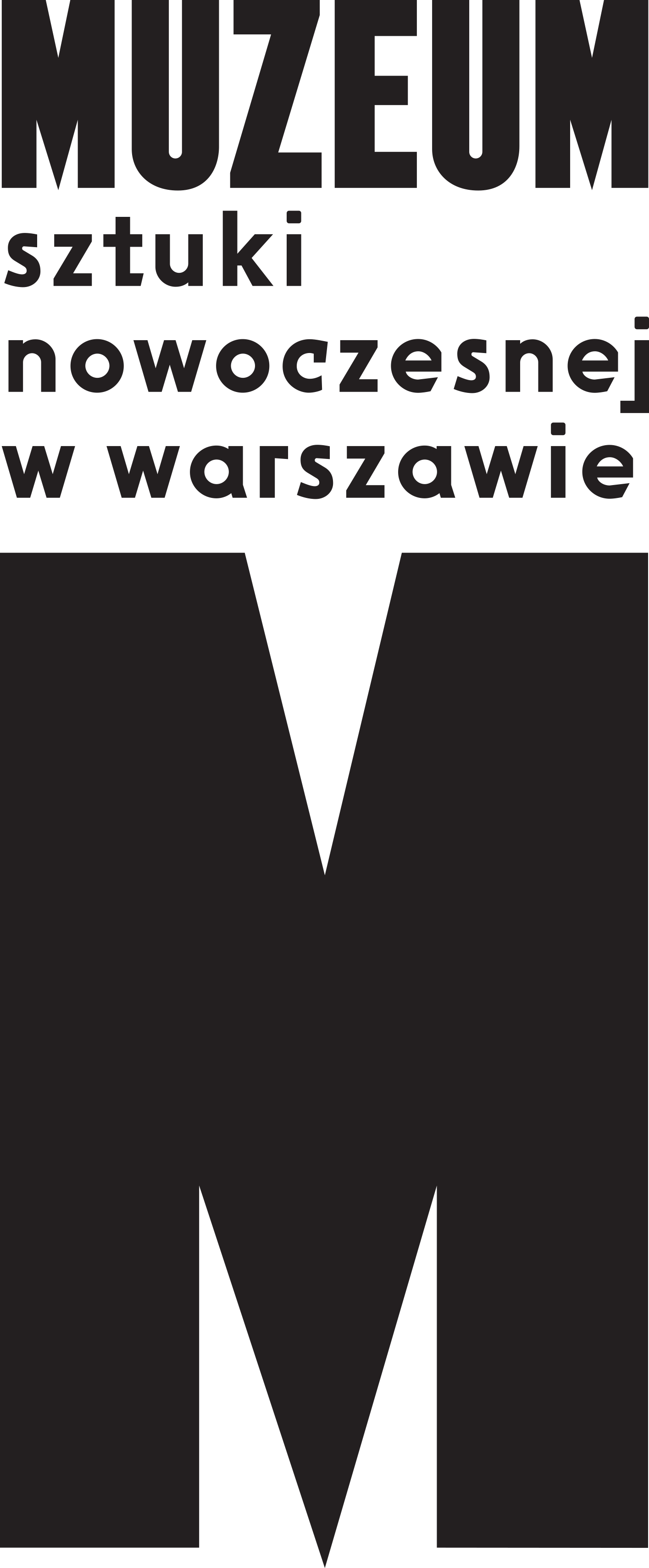 INFORMACJA PRASOWA5 maja 2021 r.19 788 m2 sztuki - wyobraź to sobie